NotesMarch 4th 2018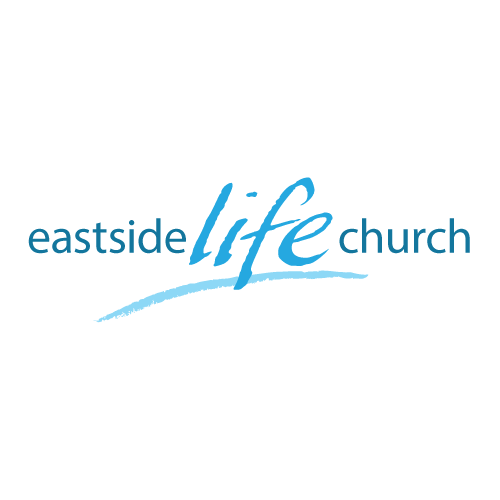 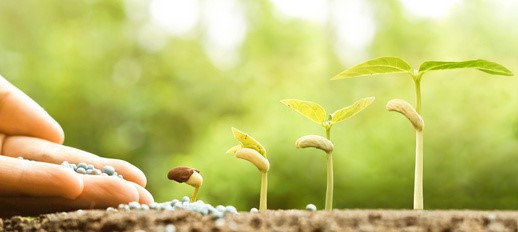 A Life Well LivedWelcomeA Life Well LivedThe apostle Paul’s challenging statement:2 Timothy 4:7-8 7 I have fought the good fight, I have finished the race, I have kept the faith. 8 Finally, there is laid up for me the crown of righteousness, which the Lord, the righteous Judge, will give to me on that Day, and not to me only but also to all who have loved His appearing.Why are we still alive today?What we can learn and apply in our own lives from the ‘shining’ example of Billy Graham.(The man / The message / The method / The ministry)The man: simple home lifeBIlly is launched nationwideBilly the “Preacher” who used whatever means to reach people.The ministry’s integrity.His message was simple but profoundYet, this simple ‘Gospel truth’ spawned significant good worksEphesians 2:8-10 8 For by grace you have been saved through faith, and that not of yourselves; it is the gift of God, 9 not of works, lest anyone should boast. 10 For we are His workmanship, created in Christ Jesus for good works, which God prepared beforehand that we should walk in them.Used by God as a ‘statesman’ evangelist: a facet of his sphere of influence.Spoke into the culture about racismToday, our nation is on a precipice: we need …	Revival…in the church		& Reformation …in society.Final Take Away & CommunionBilly Graham ‘s life was one “well lived”With God’s Grace we too are saved from a life that falls short of what God intendedTo a life of purpose…through the cross!As we ‘touch’ the example of his life today, May God give us strength to live our lives to God’s glory.